INFORMACIÓN BÁSICA PARA LA REALIZACIÓN DE LAS INSCRIPCIONESLas inscripciones se realizarán exclusivamente a través de la plataforma http://cdmaristasmalaga.aceol.net/. Los alumnos ya inscritos en anteriores temporadas, mediante su usuario y contraseña, y los nuevos inscritos, cumplimentando sus datos y registrándose en el programa (apartado “Inscripciones”).Una vez realizada la inscripción, deberán firmarla y enviarla a cdmaristasmalaga@gacp.esLa plataforma no permitirá la inscripción a aquellos deportistas que tengan algún importe pendiente de temporadas anteriores, debiendo ponerse en contacto con el Club.El importe de la inscripción incluye los conceptos de Gestión, Material Deportivo, Reconocimiento  Médico y la participación en la Liga Interna (en los cursos donde haya).Se habilitará un primer período de inscripciones hasta el 31 de Julio, siendo el importe de la inscripción de 75 €, que se abonará del 1 al 10 de agosto mediante domiciliación bancaria. Se habilitará un segundo periodo de inscripciones desde el 1 hasta el 15 de Septiembre, siendo en este período el importe de 90 €, que se abonará mediante domiciliación bancaria del 20 al 30 septiembre.Las inscripciones realizadas fuera de estos periodos, se abonarán mediante transferencia bancaria a la cuenta del Club Maristas en Banco Santander ES29 0075 0014 9506 0480 2439, siendo necesario para la validación de la inscripción, enviar al club cdmaristasmalaga@gacp.es el justificante del ingreso.El pago de las cuotas se realizará exclusivamente mediante domiciliación bancaria, con la siguiente forma de pago:Mensual (domiciliación bancaria 1-10 de cada mes).El atraso en el pago de las cuotas superior a dos meses, implicará la suspensión en la actividad mientras dure la situación.Las bajas deberán solicitarse únicamente por e-mail cdmaristasmalaga@gacp.es y surtirán efecto desde la fecha de comunicación al club; en ningún caso deben realizarse a través de los técnicos deportivos. Las bajas en la actividad deportiva se comunicarán del 1 al 5 de cada mes. Si se comunican fuera de este periodo implicará el abono de la mensualidad completa de ese mes.El precio de una “segunda actividad” deportiva tendrán una cuota mensual de 25€. Esto no será aplicable a las actividades de “cursos de excelencia académica”.Para más información, le atendemos en cdmaristasmalaga@gacp.es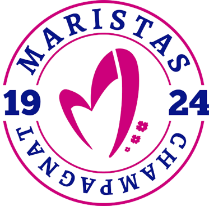 INSCRIPCIONES (único pago mediante domiciliación bancaria)Periodo 1: hasta el 31 de julio 75 € (se abonará entre el 1 y el 10 de agosto)Periodo 2: del 1 al 15 de septiembre 90€ (se abonará entre el 20 y el 30 de septiembre)El precio de una “segunda actividad” deportiva tendrán una cuota mensual de 25€. Esto no será aplicable a las actividades de “cursos de excelencia académica”.INSCRIPCIONES (único pago mediante domiciliación bancaria)Periodo 1: hasta el 31 de julio 75 € (se abonará entre el 1 y el 10 de agosto)Periodo 2: del 1 al 15 de septiembre 90€ (se abonará entre el 20 y el 30 de septiembre)El precio de una “segunda actividad” deportiva tendrán una cuota mensual de 25€. Esto no será aplicable a las actividades de “cursos de excelencia académica”.INSCRIPCIONES (único pago mediante domiciliación bancaria)Periodo 1: hasta el 31 de julio 75 € (se abonará entre el 1 y el 10 de agosto)Periodo 2: del 1 al 15 de septiembre 90€ (se abonará entre el 20 y el 30 de septiembre)El precio de una “segunda actividad” deportiva tendrán una cuota mensual de 25€. Esto no será aplicable a las actividades de “cursos de excelencia académica”.INSCRIPCIONES (único pago mediante domiciliación bancaria)Periodo 1: hasta el 31 de julio 75 € (se abonará entre el 1 y el 10 de agosto)Periodo 2: del 1 al 15 de septiembre 90€ (se abonará entre el 20 y el 30 de septiembre)El precio de una “segunda actividad” deportiva tendrán una cuota mensual de 25€. Esto no será aplicable a las actividades de “cursos de excelencia académica”.ACTIVIDADES DEPORTIVASTodos los deportistas de “Actividades Deportivas” podrán hacer uso del Servicio de Psicología Deportiva de manera gratuita.ACTIVIDADES DEPORTIVASTodos los deportistas de “Actividades Deportivas” podrán hacer uso del Servicio de Psicología Deportiva de manera gratuita.ACTIVIDADES DEPORTIVASTodos los deportistas de “Actividades Deportivas” podrán hacer uso del Servicio de Psicología Deportiva de manera gratuita.ACTIVIDADES DEPORTIVASTodos los deportistas de “Actividades Deportivas” podrán hacer uso del Servicio de Psicología Deportiva de manera gratuita.                            ETAPA                            ETAPA                            ETAPAMENSUALINFANTILKIDSPORT/MINISPORT10 meses (2h/semana + 1h piscina)Inicio 13 de septiembre10 meses (2h/semana + 1h piscina)Inicio 13 de septiembre45 €10 CUOTAS Septiembre a Junio1º/2º PRIMARIA10 meses (3h/semana)Inicio 13 de septiembre10 meses (3h/semana)Inicio 13 de septiembre45 €10 CUOTAS Septiembre a Junio3º/4º PRIMARIA10 meses (4,5h/semana)Inicio 13 de septiembre10 meses (4,5h/semana)Inicio 13 de septiembre55 €10 CUOTAS Septiembre a Junio5º/6º PRIMARIA10 mesesInicio 13 de septiembre10 mesesInicio 13 de septiembre55 €10 CUOTAS Septiembre a Junio1º/4 ESO10 meses Inicio 1 de septiembre10 meses Inicio 1 de septiembre55 €10 CUOTAS Septiembre a Junio1º/2ºBACHILLERATO10 meses Inicio 1 de septiembre10 meses Inicio 1 de septiembre55 €10 CUOTAS Septiembre a JunioPRIMARIA/ESO/BACHILLERATOBADMINTON(2h/semana)Inicio 1 de octubre(2h/semana)Inicio 1 de octubre35 €10 CUOTAS Septiembre a JunioPRIMARIA/ESO/BACHILLERATOSKATE(2h/semana)Inicio 1 de octubre(2h/semana)Inicio 1 de octubre45 €10 CUOTAS Septiembre a JunioLIGA INTERNAOctubreOctubre75 €(mediante transferencia bancaria)CURSOS DE EXCELENCIA EDUCATIVACURSOS DE EXCELENCIA EDUCATIVACURSOS DE EXCELENCIA EDUCATIVACURSOS DE EXCELENCIA EDUCATIVA                         ACTIVIDAD                         ACTIVIDADMENSUALMENSUALDEBATE Y ORATORIACánovas Fundación(2h/semana)Inicio 1 de octubre36 € (9 CUOTAS) Kids/Junior (5º/6º EP 1º/2ºESO)40 € (9 CUOTAS) SeniorOctubre a Junio36 € (9 CUOTAS) Kids/Junior (5º/6º EP 1º/2ºESO)40 € (9 CUOTAS) SeniorOctubre a JunioROBÓTICA EDUCATIVA Lego Education(1,5h/semana)Inicio 1 de octubre40 € (9 CUOTAS)Octubre a Junio40 € (9 CUOTAS)Octubre a JunioAJEDREZ Chesscuela (6 a 14 años)(2h/semana)Inicio 1 de octubre40 € (9 CUOTAS) Octubre a Junio40 € (9 CUOTAS) Octubre a JunioACTIVIDAD FÍSICA PARA ANTIGUOS ALUMNOSACTIVIDAD FÍSICA PARA ANTIGUOS ALUMNOSACTIVIDAD FÍSICA PARA ANTIGUOS ALUMNOSACTIVIDAD FÍSICA PARA ANTIGUOS ALUMNOS                         ACTIVIDAD                         ACTIVIDAD                         ACTIVIDAD                         ACTIVIDADBALONCESTO MASCULIOBALONCESTO FEMENINOFÚTBOL SALABALONMANOInteresados solicitar la información a través de cdmaristasmalaga@gacp.esInteresados solicitar la información a través de cdmaristasmalaga@gacp.esInteresados solicitar la información a través de cdmaristasmalaga@gacp.esBALONCESTO MASCULIO/FEMENINO U22Interesados solicitar la información a través de cdmaristasmalaga@gacp.esInteresados solicitar la información a través de cdmaristasmalaga@gacp.esInteresados solicitar la información a través de cdmaristasmalaga@gacp.es